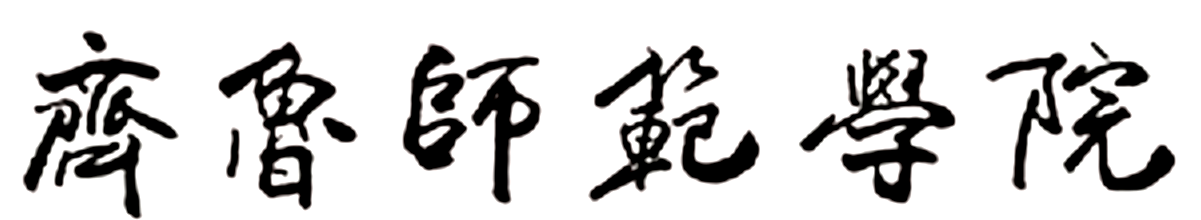   高等教育自学考试  毕 业 论 文论文题目                                         专   业                                          姓   名                                          准考证号                                         联系电话                                         指导教师                                         二 O 二   年   月 